Handlingsplan doping, Mulde Varpa KlubbMulde VK tar starkt avstånd från all form av otillåten doping och arbetar aktivt för en dopingfri klubb och idrott. Klubben är sedan 2008 vaccinerad mot doping enligt Riksidrottsförbundets riktlinjer, en vaccinering som skall förnyas var tredje år.Doping förekommer tyvärr fortfarande inom idrotten och vi i Mulde Varpa Klubb ställer oss helhjärtat bakom idrottsrörelsens antidopingarbete för en ren idrott fri från doping.Mulde Varpa klubbs mål är att alla våra medlemmar ska ha en god insikt i doping och starkt ta avstånd från det.Mulde Varpa Klubb ställer sig bakom RF:s antidopingpolicy:”Allt bruk av dopingmedel/alkohol är oacceptabelt. Inget idrottsresultat är så värdefullt att ta i bruk av dopingmedel kan försvaras”Mulde Varpa Klubb vill att.Vinnaren ska kunna glädja sig över en ärlig seger.Förloraren ska kunna känna sig trygg i att ha förlorat ärlig kamp.Åskådaren ska vara förvissad om att resultatet inte är en följd av förbjudna medel och metoder.Förebyggande arbete.I vårt arbete mot doping strävar Mulde Varpa Klubb efter:Att se till att alla ledare & tränare informeras om policy och handlingsplan.Att information till medlemmarna blir tillgänglig via hemsidan och verksamhetsberättelse och övriga utskick.Att hålla sig uppdaterad och upprätthålla kriterierna Vaccination mot doping via Riksidrottsförbundet (SISU).Eftertanke vid inköp av produkter för försäljning. ( t.ex. energidryck vid kioskförsäljning)För att få dispens om ett läkemedel rekommenderas att gå in på www.rf.se och titta på rödgröna listan om vilka läkemedel som är godkända.Ansvarig.Mulde Varpa Klubb väljer vid varje årsmöte en ansvarig för antidoping. Dennes ansvar är att leda arbetet mot doping i klubben och se till att klubben uppnår sina mål om en klubb utan doping.Utbildning.Internutbildning gällande policy, handlingsplan och arbetssätt – sker via SISU och gemensamma föreläsningar.Mulde Varpa Klubb ser till att:Styrelseledamöter får information av ansvarig för antidopingansvarige i Mulde Varpa Klubb.Mulde Varpa Klubb informerar om antidoping på hemsida och i andra sammanhang, t.ex. för kommun, sponsorer och andra samarbetspartners.Mulde Varpa Klubb informerar om antidoping vid varje årsmöte och skrivs om det verksamhetsberättelsenAlla i föreningen har ett ansvar om att informera styrelsen och antidopingansvarige om en medlem visar tecken på brukande av doping.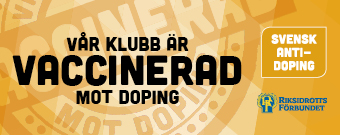 